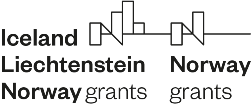 „Adaptacja do zmian klimatycznych poprzez budowę zielono -niebieskiej infrastruktury w Gminie Jawor”OPIS PRZEDMIOTU ZAMÓWIENIA
I. Przedmiot zamówienia:
„Adaptacja do zmian klimatycznych poprzez budowę zielono-niebieskiej infrastruktury w Gminie Jawor”Opis przedmiotu zamówienia:
Przedmiotem zamówienia jest świadczenie usługi w zakresie realizacji kampanii informacyjno-edukacyjnej dla projektu pn. „Adaptacja do zmian klimatycznych poprzez budowę zielono - niebieskiej infrastruktury w Gminie Jawor”.Kampania będzie skierowana do mieszkańców Gminy Jawor, mieszkańców gmin ościennych, osób dorosłych, seniorów, osób niepełnosprawnych, dzieci i młodzieży. Działania pozwolą na kompleksową aktywizację całej społeczności lokalnej zarówno z terenu Gminy Jawor, jak i gmin ościennych.W ramach realizacji przedmiotu zamówienia Wykonawca jest zobowiązany do:Organizacji tematycznego Festynu na terenie Gminy Jawor  dotyczącego ochrony środowiska, ekologii i ochrony klimatu – 1 szt.Organizacji kampanii informacyjno-edukacyjnej oraz 85 warsztatów  na terenie Gminy Jawor  obejmujących tematykę klimatu, jego ochrony, łagodzenia zmian i adaptacji   dla łącznej liczby 2538 dzieci przedszkolnych, szkolnych oraz młodzieży.Przeprowadzenia 1 dniowego szkolenia ekspertów pn. Wsparcie i profesjonalizacja kadry w zakresie nauczania i upowszechniania wiedzy o zmianach klimatu i adaptacji do ich skutków; (1 dzień - 8 godzinne szkolenie dla 11 uczestników).Zakup pomocy dydaktycznych do placówek edukacyjnych dotyczących ochrony środowiska i ochrony klimatu (w formie 16 pakietów gier edukacyjnych tj. 4 pakiety dla 4 szkół podstawowych). Zakup mobilnych Szkolnych Stacji Pogodowych (4 sztuki).Opracowania broszur edukacyjno-informacyjnych pn. Zadbaj Sam o klimat. (10 000 szt. w formacie A5) podsumowujących kampanię informacyjno – edukacyjną.Przeprowadzenie konkursów aktywizujących dzieci i młodzież z klas 1-8. (3 konkursy).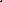 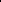 II. Czas trwania kampanii: 12 miesięcy III. Cele kampaniiposzerzenie wiedzy społeczeństwa na temat zmian klimatu, jego łagodzenia oraz adaptacji do zmian;zapewnienie szerokiego dostępu do tematyki związanej ze zmianami klimatu, jego łagodzeniem oraz dostosowaniem do ich skutków;upowszechnienie wiedzy na temat ochrony środowiska, sposobów na łagodzenie i zmianę klimatu oraz adaptację do ich skutków;zwiększenie aktywizacji społecznej w działaniach promujących i upowszechniających wiedzę na temat klimatu oraz jego zmian i adaptacji;zapewnienie szerokiego dostępu do wiedzy, dobrych praktyk oraz realizowanych dotychczas działań z zakresu ochrony środowiska, w szczególności ochrony klimatu poprzez kształcenie i przekaz wiedzy w formie profilowanej, skierowanej do zróżnicowanych grup odbiorców: dorośli, dzieci, młodzież, seniorzy, mieszkańcy Gminy Jawor oraz gmin ościennych;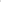 zapewnienie różnorodności podejmowanych działań informacyjno-edukacyjnych gwarantujących maksymalizacje efektów edukacyjnych;efektywne uzupełnienie planowanych do realizowanych działań infrastrukturalnych z zakresu adaptacji i mitygacji;zapewnienie kompleksowości realizacji przedmiotowego projektu;wzrost wiedzy kadry merytorycznej w zakresie nauczania i upowszechniania wiedzy o zmianach klimatu i adaptacji do ich skutków.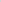 IV. Kluczowe mierniki dokonańPrzedmiot zamówienia w zakresie realizacji kampanii informacyjno-edukacyjnej zostanie uznany za zrealizowany, jeśli zostaną osiągnięte i udokumentowane następujące wskaźniki: Cel ogólny kampanii informacyjno-edukacyjnej w Projekcie:Wdrażanie działań edukacyjnych z zakresu łagodzenia zmian klimatu i adaptacji do ich skutków na poziomie miejskim:Liczba przeszkolonych osób, wartość docelowa 11.Liczba osób objętych kampanią informacyjna – edukacyjną  wartość docelowa 2538 osób.  Główni odbiorcy działań to: dzieci w wieku przedszkolnym, szkolnym, młodzież, dorośli osoby z różnym stopniem i rodzajem niepełnosprawności.V. Zakres realizacji zamówienia:W ramach kampanii zostanie zorganizowany Festyn, przeprowadzone zostaną konkursy aktywizujące dzieci i młodzież z klas 1-8. (3 konkursy) oraz zajęcia edukacyjne obejmujące tematykę klimatu i jego ochrony, łagodzenia zmian adaptacji w placówkach oświatowych w klasach od 4 - 8 (51 klas),  warsztaty edukacyjne w klasach od 1-3 (28 klas) i w grupach 5 i 6 - latków (6 grup) w przedszkolach, 1-dniowe szkolenie ekspertów dla 11 uczestników, zakup pomocy dydaktycznych dla placówek edukacyjnych w formie 16 pakietów gier (4 pakiety x 4 szkoły) oraz zakup 4 szt. mobilnych Szkolnych Stacji Pogodowych, a także opracowanie broszur edukacyjno-informacyjnych (10 000,00 szt.)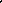 1. FESTYN NA TERENIE GMINY JAWORTermin realizacji: 22 kwietnia 2023 r. „Święto Ziemi”. Czas trwania: 11:00-15:00.Cele i tematyka, metody i formy działania, potrzebny sprzęt i materiały oraz inne niezbędne informacje znajdują się w załączniku pt. Załącznik EP 19 - Programy szkoleń, warsztatów, seminariów, konferencji, imprez, festiwali wraz z określeniem czasu ich trwania oraz zakresem tematycznym do wniosku o dofinansowanie pn. „Adaptacja do zmian klimatycznych poprzez budowę zielono-niebieskiej infrastruktury w Gminie Jawor”.             Dodatkowe zalecenia:Wykonawca zorganizuje 4 godzinny festyn o charakterze otwartym, bezpłatnym dla zainteresowanych uczestników wg określonego w załączniku EP-19 Programu Festynu. Wykonawca zapewni animatorów i moderatora festynu.Wykonawca zapewni ubezpieczenie pikniku, w szczególności ubezpieczenie OC oraz NNW w wysokości odpowiadającej skali organizowanego Festynu.Wykonawca spełni wszystkie wymogi, organizacyjne i formalne niezbędne do zorganizowania i przeprowadzenia Festynu. Wyposażenie miejsca wydarzenia zostanie uprzednio uzgodnione z Zamawiającym.Wykonawca zapewni nadzór nad bezpieczeństwem wszystkich osób uczestniczących w wydarzeniach.Wykonawca zapewni kampanię informacyjną przez cały czas trwania wydarzenia, od etapu przygotowania do etapu zakończenia wydarzenia (np. komunikaty informacyjne na stronę www.zielonyjawor.pl).Wykonawca jest zobowiązany do przygotowania alternatywnych wariantów przeprowadzenia pikniku na wypadek wystąpienia obostrzeń sanitarnych związanych z pandemią Covid-19, nie pozwalających na przeprowadzenie warsztatów w formie przewidzianej w dokumentacji postepowania. Wykonawca przygotuje 10 stanowisk do organizacji tematycznych warsztatów edukacyjnych. Stanowiska do edukacji mają pozwalać na aktywne zaangażowanie uczestników zajęć i kreatywne działanie. Stanowiska edukacyjne powinny przedstawiać wiedzę w atrakcyjny i przystępny sposób, dostosowany do wieku odbiorców.8. Program Festynu — musi opierać się na bezpośrednim zaangażowaniu uczestników, interakcji z uczestnikami, empirycznym poznawaniu świata. Działanie pozwoli na kompleksową aktywizację całej społeczności lokalnej. W ramach festynu zostaną przeprowadzone warsztaty edukacyjne oraz gry związane tematycznie z ochroną środowiska.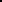 9. Poczęstunek — Wykonawca zapewni poczęstunek podczas Festynu dla minimum 500 osób. Wykonawca zapewni co najmniej:dostęp do wody, kubków jednorazowych - papierowych,świeże owoce (np. banany, winogrona, mandarynki, jabłka itp.).Wykonawca odpowiada za przygotowanie i punktualne dostarczenie poczęstunku na miejsce organizacji Festynu o godzinie uzgodnionej z Zamawiającym.Wykonawca zapewni, aby uczestnicy zgodnie z hinduską tradycją na zakończenie Festynu mogli obsypać się kolorowymi proszkami holi.2. WARSZTATY EDUKACYJNE DLA DZIECI I MŁODZIEŻYTermin realizacji: 28.10.2022 – 31.03.2023Cele i tematyka, metody i formy działania, potrzebny sprzęt i materiały oraz inne niezbędne informacje znajdują się w osobnym załączniku (EP 19-Programy szkoleń, warsztatów, seminariów, konferencji, imprez, festiwali wraz z określeniem czasu ich trwania oraz zakresem tematycznym) do wniosku o dofinansowanie pn. „Adaptacja do zmian klimatycznych poprzez budowę zielono-niebieskiej infrastruktury w Gminie Jawor”. Jeśli występują rozbieżności w treści opisu przedmiotu zamówienia oraz ww. załączniku, należy kierować się instrukcjami zamieszczonymi w niniejszym opisie.Wymogi uzupełniające do określonych w załączniku  EP 19:1. Warsztaty będą dedykowane 3 grupom wiekowym (odpowiadającym klasom 4-8 i 1-3  szkoły podstawowej oraz grupy 5 i 6 letnie dzieci przedszkolnych) i muszą zostać dostosowane do potrzeb wiekowych i programowych uczestników. Warsztaty poprowadzą trenerzy, których zapewni  Wykonawca. 2. Zajęcia mają odbywać się na terenie 4 szkół podstawowych Gminy Jawor oraz 3 przedszkoli publicznych — według uzgodnienia z Zamawiającym.3. Materiały do zajęć i wyposażenie stanowisk do edukacji - wykonawca zapewni wszelkie materiały i wyposażenie niezbędne do przeprowadzenia warsztatów. Liczba materiałów musi być zapewniona w ilości liczby uczniów w każdej grupie placówki oświatowej. Stanowiska edukacyjne powinny przedstawiać wiedzę w atrakcyjny i przystępny sposób, dostosowany do wieku odbiorców.4. Program zajęć — scenariusz warsztatów powinien uwzględniać/uzupełniać zagadnienia wchodzące w skład podstawy programowej nauczania w szkole podstawowej. Stopień trudności zajęć i ich tematyka mogą być modyfikowane przez prowadzących celem dostosowania do potrzeb uczestników, rekomenduje się wykorzystanie stosownych dla poszczególnych kategorii wiekowych dzieci narzędzi i metod. Program musi opierać się na bezpośrednim zaangażowaniu uczestników, interakcji z uczestnikami, empirycznym poznawaniu świata. 5.Wykonawca jest zobowiązany do przygotowania alternatywnych wariantów przeprowadzenia warsztatów na wypadek wystąpienia obostrzeń sanitarnych związanych z pandemią Covid-19, nie pozwalających na przeprowadzenie warsztatów w formie przewidzianej w przetargu.3. SZKOLENIE EKSPERTÓWCzas trwania: 1 dzień (8 godzin).Termin: 28.10.2022 – 31.12.2022Miejsce szkolenia: ECMEN w Jaworze (Europejskie  Centrum Młodzieży Euroregionu Nysa, Jawor ul. Parkowa 5).Cele i tematyka, metody i formy działania, potrzebny sprzęt i materiały oraz inne niezbędne informacje znajdują się w osobnym załączniku (EP 19 - Programy szkoleń, warsztatów, seminariów, konferencji, imprez, festiwali wraz z określeniem czasu ich trwania oraz zakresem tematycznym) do wniosku o dofinansowanie pn. „Adaptacja do zmian klimatycznych poprzez budowę zielono-niebieskiej infrastruktury w Gminie Jawor”. Jeśli występują rozbieżności w treści opisu przedmiotu zamówienia oraz ww. załączniku, należy kierować się instrukcjami zamieszczonymi w niniejszym opisie. Wymogi uzupełniające do określonych w załączniku EP 19:1. Wykonawca zapewni materiały szkoleniowe w wersji elektronicznej oraz papierowej dla każdego z uczestnika szkolenia.2. Szkolenie planowane jest na jeden dzień. Szkolenie poprowadzi trener, którego zapewni Wykonawca;  3. Wykonawca odpowiada za przygotowanie poczęstunku w szczególności: herbata, kawa, drobne przekąski,  obiad.4. ZAKUP POMOCY DYDAKTYCZNYCH Zakup 4 pakietów pomocy dydaktycznych w postaci gier do 4 szkół podstawowych wprowadzających w tematykę ochrony środowiska, recyklingu i ekologii.5. ZAKUP SZKOLNYCH STACJI POGODOWYCHZakup mobilnych stacji pogodowych typu „Wiatr i Pogoda” dla 4 szkół podstawowych, pozwalających na prace 6 zespołów monitorujących stan powietrza, temperatury, zmiany w klimacie. 6. OPRACOWANIE BROSZUR EDUKACYJNO-INFORMACYJNYCHNakład: 10 000 szt.Papier: na papierze recyklingowym,Liczba stron: 12Format: A5, (148 mm x 210 mm), full kolor, mat.Forma: papierowa i dostępna on-line ze strony www.zielonyjawor.pl projektu.Zakres merytoryczny broszury edukacyjnej:Hasło do broszury: „Zadbaj Sam o klimat”,Zakres merytoryczny: informacja o projekcie, źródła finansowania, cele projektu. Co to są zmiany klimatu? Podstawowe pojęcia: działania adaptacyjne, działania mitygacyjne, zielona i niebieska infrastruktura na bazie rozwiązań projektowych.Czym się różnią działania adaptacyjne od mitygacyjnych?Samorząd w trosce o klimat.Poznaj sposoby na łagodzenie i adaptacje klimatu i wybierz coś dla siebie !!!!NIE MÓW TYLKO DZIAŁAJ!!!! Diagramy prezentujące sposoby łagodzenia zmian klimatu.Kolorowanka dla dzieci o tematyce ekologicznej (do wyrwania ze środka broszury).Więcej informacji na temat – odnośnik do strony projektu www.zielonyjawor.pl 7. KONKURSY DLA DZIECI I MŁODZIEŻY Z KLAS 1-8Termin realizacji: 28.10.2022 – 31.12.2022Regulamin konkursów oraz inne niezbędne informacje znajdują się w osobnym załączniku (EP 20-Regulaminy Konkursów do wniosku o dofinansowanie pn. „Adaptacja do zmian klimatycznych poprzez budowę zielono-niebieskiej infrastruktury w Gminie Jawor”). Jeśli występują rozbieżności w treści opisu przedmiotu zamówienia oraz ww. załączniku, należy kierować się instrukcjami zamieszczonymi w niniejszym opisie.Wymogi uzupełniające do określonych w załączniku  EP 20:Konkursy będą dedykowane 3 grupom wiekowym (odpowiadającym klasom 1-3, 4-6 i 7-8  szkół podstawowych Gminy Jawor).Wykonawca zapewni nagrody dla zwycięzców konkursów w łącznej liczbie 43 w szczególności: konkurs dla klas 1-3 – (9 nagród głównych), konkurs klas 4-6 – (24 nagrody główne) oraz konkurs dla uczniów 7-8 –(łącznie 10 nagród, po 5 nagród dla każdego rocznika), zgodnie z załącznikiem EP 20.VI. Wymagania w zakresie procedury1. Wykonawca opracuje szczegółowy plan wykonawczy kampanii wraz z harmonogramem działań, które będą uwzględniać wszystkie wymagania zamieszczone w niniejszym szczegółowym opisie przedmiotu zamówienia,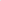 2. Wykonawca zobowiązany jest do realizacji kampanii zgodnie z zaakceptowanym przez Zamawiającego harmonogramem działań i szczegółowym planem wykonawczym oraz do sprawowania kompleksowego nadzoru nad jej realizacją.3. Konieczna jest ścisła współpraca z Zamawiającym w celu zapewnienia spójności i akceptacji modyfikowanych materiałów.4. Wykonawca jest odpowiedzialny za dopełnienie przepisów dotyczących wydarzeń objętych zamówieniem, w szczególności wymogów sanitarnych, epidemiologicznych i ppoż.VII. Forma sporządzenia dokumentacji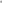 Wszelka dokumentacja stanowiąca przedmiot umowy, będzie sporządzona przez Wykonawcę i przekazana Zamawiającemu w języku polskim w wersji papierowej w 1 egzemplarzu oraz w formie cyfrowej w formacie: *.doc i*.pdf na nośniku elektronicznym (płyta CD, DVD lub pendrive).VIII. Raport z kampanii 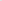 Wykonawca jest zobowiązany do opracowania raportów częściowych po każdym zrealizowanym działaniu. Każdy raport częściowy zawierać będzie m.in. zestawienie zrealizowanych zadań i ilość uczestników. Ponadto, Wykonawca jest zobowiązany do przedstawienia raportu końcowego z całości przeprowadzonej kampanii informacyjno – edukacyjnej (w wersji papierowej i elektronicznej na płycie CD), który będzie stanowił podstawę do wystawienia ostatniej faktury. Raport musi zawierać dokumentację wszystkich działań prowadzonych w ramach kampanii. 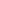 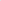 